Elementary Supply ListPencilsCrayola Crayons (no larger than a 24 Pk)Yellow HighlightersBlack Dry Erase MarkersUnscented Glue SticksStandard Size Pencil Case/BoxWide-ruled Marble Composition Notebook2-Pocket Folders (solid colors – red, yellow, blue, green, etc.)Earbuds or headphones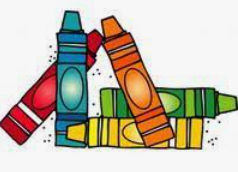 Middle School Supply ListPencilsPens (blue, black, red)Dry Erase Markers (thin)Zippered Pencil Case1 ½” Three-Ring Binders (solid colors – red, yellow, blue, green, etc.)2-Pocket Folders (solid colors – red, yellow, blue, green, etc.)Pack of 5 DividersComposition NotebookEarbuds or headphones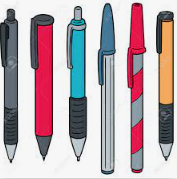 High School Supply ListPencilsPens (blue, black, red)2” Three-Ring Binders (solid colors – red, yellow, blue, green, etc.)2-Pocket Folders (solid colors – red, yellow, blue, green, etc.)Pack of 5 DividersSpiral 1-Subject Notebooks or Pack of Loose Leaf Lined Paper (college ruled)Book coversEarbuds or headphones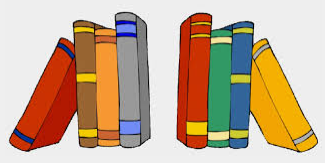 